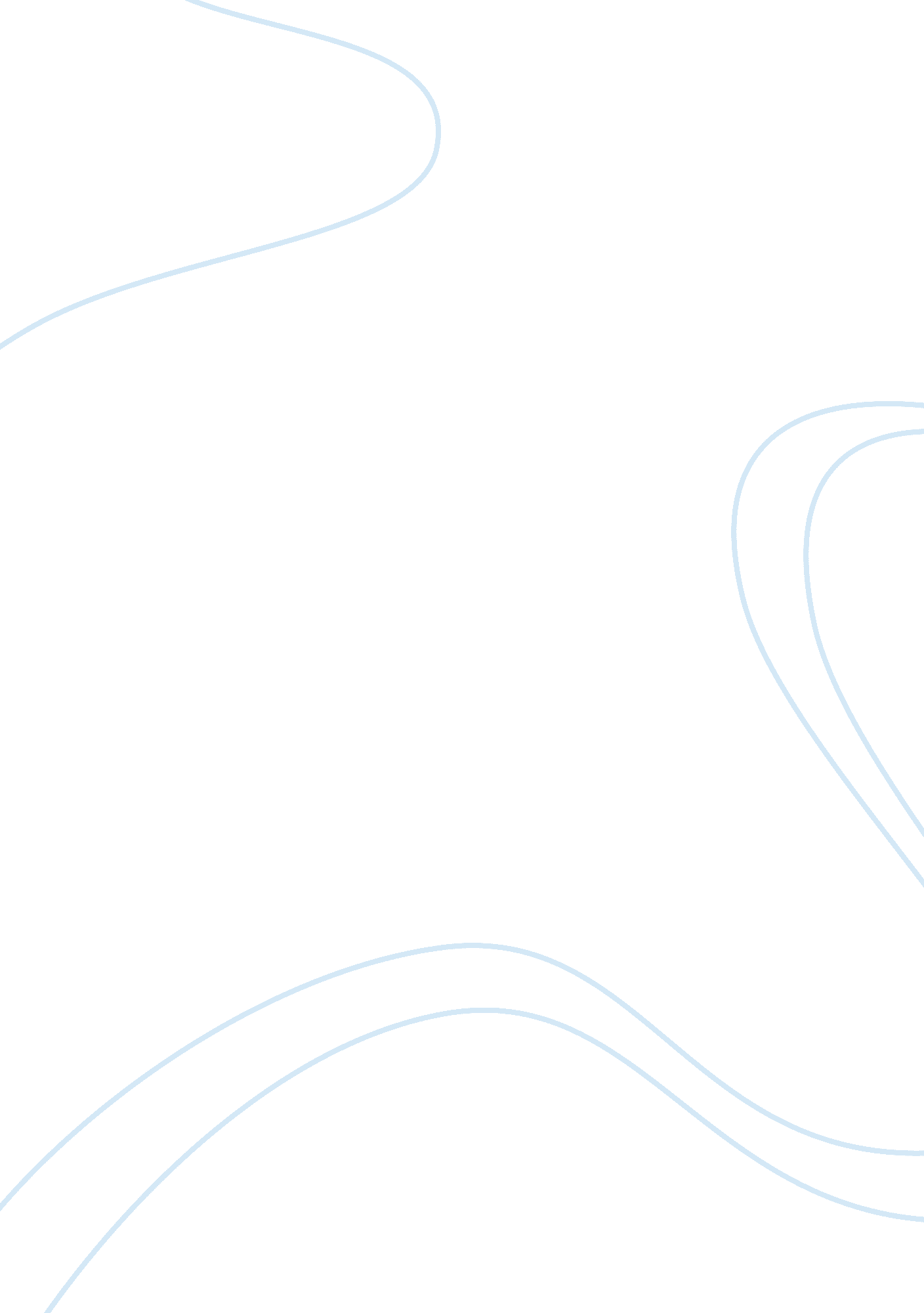 About tvMedia, Television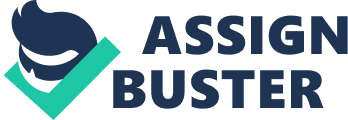 Television is one of the greatest achievements of the 20-th century. It is the most popular part of mass media. Today every family has a TV-set. TV has changed much since the time of its invention and so has its role. When TV first appeared its main aim was to give official and important information to people. It was supported by the government. Now television plays a big role in every civilized society. Today television gives people a possibility to be well informed and enjoy " civilized pleasures." The programmes are various and people have a chance to select what they want to see (from documentaries, current events and sports to films and science fiction cartoons). Its role is increasing not because it is an entertainer or informant, but because of the grip it has on many people. It is often called a " living room monster" or " one-eyed monster." It is established that the biggest viewers are pensioners and housewives. The latter watch TV while their husbands are at work. In total they spend five hours daily sitting before the " boxes." Nowadays some people in our country watch television programmes from about six in the morning to the early hours of the next day. It means that contemporary people for various reasons depend upon television. Today some people become TV addicts and feel unhappy if they fail to find another way of passing leisure time. Free time is regulated by television. Instead of going to the theatre or reading books people watch TV. No surprise that television is often called " chewing gum for men's brains." Only few people today can live without television. It should be said that television continues to play an significant role in the human life despite increasing influence of the Internet, video games and other high-technology sources of information. 